HET AANVULLEND PENSIOEN ARBEIDERS VOEDINGSINDUSTRIE 
ENKELE VERDUIDELIJKINGEN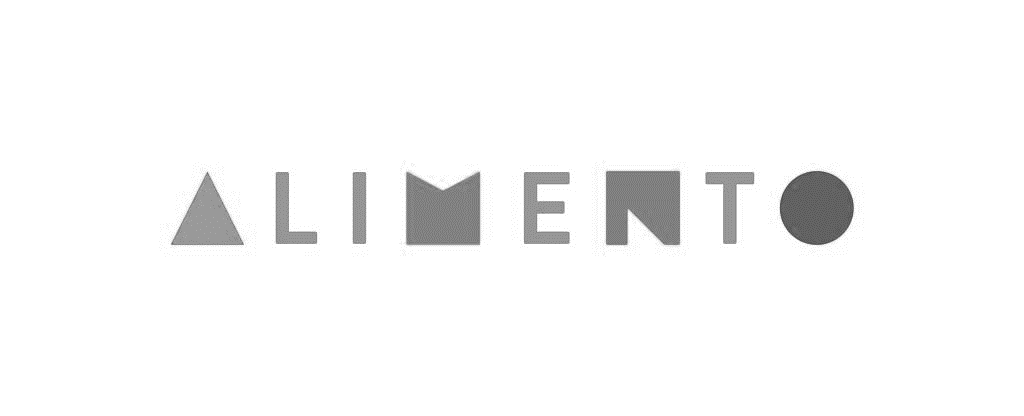 Sinds april 2004 wordt in de voedingsindustrie een aanvullend pensioen voor alle arbeiders opgebouwd. Hieronder vind je een overzicht van de belangrijkste bepalingen uit het sectorale stelsel. Sommige bedrijven hebben ervoor gekozen hun aanvullend pensioen zelf op ondernemingsvlak te organiseren. De werknemers van deze ondernemingen vallen dan ook buiten de regeling van het sectorale stelsel. 1. Wie betaalt de bijdragen?
Je WERKGEVER betaalt de bijdragen. Dit gebeurt via de RSZ. De werkgever is verplicht deze bijdragen te betalen. De bijdrage is een percentage op je brutoloon (x 108%). Persoonlijke bijdragen zijn niet toegelaten. Een overzicht van de bijdragen kan je terugvinden op www.alimento.be 2. Kan je de voor jouw betaalde bijdragen fiscaal aftrekken?
NOOIT: Vermits dit aanvullend pensioen enkel via werkgeversbijdragen opgebouwd wordt en je zelf geen enkele bijdrage moet betalen, kan je fiscaal niets aftrekken.3. Welke voordelen voorziet het sectoraal plan?
TWEE LUIKEN zijn voorzien in het sectoraal plan: 
a) het luik pensioen: dit is je aanvullend pensioen en bestaat uit alle bijdragen voor de opbouw van je aanvullend pensioen verhoogd met een gegarandeerd rendement en eventuele winstdeelnames, na aftrek van de kosten. Een overzicht van de bijdragen, rendementen en winstdeelnames kan je terugvinden op www.alimento.be
b) het luik solidariteit: in bepaalde gevallen geniet je ook nog van extra voordelen. Zo zal de bijdrage verder lopen tijdens langdurige arbeidsongeschiktheid, faillissement van de onderneming en een bijkomend kapitaal overlijden kan aan de begunstigden gestort worden. Een beschrijving van deze voordelen kan je raadplegen op www.alimento.be4. Hoe kan je de evolutie van je aanvullend pensioen opvolgen?
Elk jaar, in mei, zal je een PENSIOENFICHE ontvangen. Op deze brief kan je lezen wat de juiste stand is van je opgebouwd aanvullend pensioen:
- het totaal van de bijdragen betaald in het afgelopen jaar
- het totaal opgebouwde spaargeld op de leeftijd van 65 jaar, zonder verdere premiebetaling
- het totaal opgebouwde spaargeld op 1 januari van het betrokken jaar
- het totaal opgebouwde spaargeld op 1 januari van het voorgaande jaar
Meer uitleg hierover vind je terug op de pensioenfiche zelf en op de website www.alimento.be5. Wanneer kan je ten vroegste je aanvullend pensioen opvragen?
Het aanvullend pensioen wordt uitbetaald op het ogenblik waarop je met wettelijk pensioen gaat. Tot het ogenblik waarop je met wettelijk pensioen gaat blijf je aangesloten aan de pensioentoezegging en verder rechten opbouwen. Als je met wettelijk pensioen gaat zal je niet meer opnieuw aangesloten worden aan de pensioentoezegging indien je opnieuw aan de slag gaat in de sector. Echter, indien je reeds gepensioneerd was vóór 1 januari 2016 en vóór die datum als gepensioneerde actief was in de sector en in dat kader aangesloten bent bij de pensioentoezegging, zal je verder aangesloten blijven zolang je actief blijft in de sector. Het is in principe niet (meer) mogelijk om je aanvullend pensioen op een vroeger ogenblik te ontvangen. De wet voorziet een aantal overgangsbepalingen waardoor het in bepaalde situaties nog mogelijk is om toch vanaf de leeftijd van 60 jaar je aanvullend pensioen te ontvangen. Als je 55 jaar of ouder bent in 2016 kan je toch nog vervroegd je aanvullend pensioen ontvangen (vanaf 60 jaar als je in 2016 58 jaar of ouder bent, vanaf 61 jaar als je in 2016 57 jaar bent, vanaf 62 jaar als je in 2016 56 jaar bent en vanaf 63 jaar als je in 2016 55 jaar bent), op voorwaarde dat je niet langer verder werkt in de voedingsindustrie.Als je ontslagen bent ten vroegste op 55 jaar met het oog op de aanvang van een stelsel van werkloosheid met bedrijfstoeslag dat kadert in een herstructureringsplan bestaande op 1 oktober 2015.6. Wat moet je doen om je aanvullend pensioen aan te vragen?
Als je met wettelijk pensioen gaat, brengt de vzw Sigedis de pensioeninstelling hiervan op de hoogte. Daarna wordt er een aanvraagformulier naar je opgestuurd. Als je vóór 1 januari 2016 reeds gepensioneerd was en vóór die datum opnieuw aan de slag gegaan bent in de sector, moet je zelf een formulier aanvragen. Het is belangrijk dat je samen met het formulier de gevraagde DOCUMENTEN opstuurt. Het aanvraagformulier kan je tevens terugvinden op www.alimento.be7. Hoe lang moet je wachten op de uitbetaling van je aanvullend pensioen?
Om je aanvullend pensioen te berekenen, zijn de loongegevens van je volledige loopbaan (vanaf 1 april 2004) in de voedingsindustrie nodig. Op het ogenblik waarop de pensioeninstelling door Sigedis van je pensionering wordt ingelicht, zijn nog niet alle loongegevens beschikbaar. Je moet dus rekenen op een wachttijd van ongeveer 6 MAANDEN. 8. Wat gebeurt er met je aanvullend pensioen als je overlijdt vóór je met pensioen gaat?
Als je overlijdt vóór je pensioendatum, wordt je opgebouwd aanvullend pensioen uitgekeerd aan de BEGUNSTIGDEN. Ze kunnen ons best zo vlug mogelijk contacteren voor het opsturen van het aanvraagformulier. Het formulier kan je tevens terugvinden op www.alimento.be.
De begunstigden zijn, in de volgorde zoals hierna vermeld (waarbij degene die eerst vermeld staat in de rij, de anderen uitsluit):
- Je echtgeno(o)t(e) of je wettelijk samenwonende partner, voor zover geen aanvraag tot echtscheiding ingediend; 
- bij ontstentenis, je kinderen; 
- bij ontstentenis, de geregistreerd samenwonende partner van de aangeslotene; 
- bij ontstentenis, je ouders; 
- bij ontstentenis, het financieringsfonds.9. Kan je zelf een begunstigde aanduiden?
Je kan steeds de volgorde van de begunstigde(n) wijzigen of een andere begunstigde(n) aanduiden door het versturen van een AANGETEKEND schrijven aan het F2P. Het F2P PC 118 houdt enkel rekening met het laatst toegestuurde document en is niet verantwoordelijk voor eventuele discussies hieromtrent. 10. Kan je kiezen tussen een uitkering in kapitaal of een uitkering in rente?
JA! Je hebt de keuze om je aanvullend pensioen te ontvangen onder de vorm van een kapitaal of onder de vorm van een rente:
a) uitkering van een kapitaal: je ontvangt je kapitaal in één keer na aftrek van de sociale en fiscale inhoudingen; 
b) uitkering van een rente: het kapitaal van je aanvullend pensioen wordt omgerekend naar een jaarlijkse rente op voorwaarde dat deze minstens 500 EUR (geïndexeerd) bedraagt. Je kan kiezen voor een doorbetaling (tot maximaal 80%) aan de langstlevende echtgeno(o)t(e). Je kan tevens kiezen voor een vaste jaarlijkse indexering (van 1 of 2 %). De keuze zal natuurlijk de hoogte van de rente beïnvloeden.11. Wat wordt er afgehouden van je aanvullend pensioen?
a) uitkering van een kapitaal : als je het aanvullend pensioen als kapitaal ontvangt, dan betaal je, rekening houdend met de bestaande wetgeving, bij ontvangst van dit bedrag : 
- een RIZIV bijdrage van 3,55%;
- een solidariteitsbijdrage van 0 tot 2% (afhankelijk van de grootte van het bedrag);
- een personenbelasting aan een tarief van 20,19%, 18,17%, 16,66% ofwel 10,09% al naargelang de leeftijd waarop het aanvullend pensioen wordt opgevraagd);
- later, bij de aangifte van je personenbelasting, een gemeentebelasting dewelke verschilt van gemeente tot gemeente. Je zal daartoe in het jaar na de uitbetaling een fiscale fiche met de juiste gegevens ontvangen. 
Globaal genomen houd je ongeveer 80 % over bij opname van je pensioenkapitaal.
Indien het aanvullend pensioen bij overlijden wordt uitgekeerd aan de echtgeno(o)t(e) of een kind jonger dan 21 jaar, moeten er geen successierechten betaald worden. In de andere gevallen wel.
b) uitkering van een rente: als je een aanvullend pensioen als rente uitgekeerd krijgt, dan ben je (bovenop de hierboven vermelde inhoudingen) nog een bijkomende belasting verschuldigd. Deze bedraagt jaarlijks 15% van 3% van het netto aanvullend pensioenkapitaal. Deze zal je via je aangifte in de personenbelasting moeten betalen. Ieder jaar zal je daartoe een fiscale fiche ontvangen.12. Wat gebeurt er met je aanvullend pensioen indien je niet meer in de sector werkt? 
Indien je niet meer in de voedingsindustrie werkt, dan worden er geen bijdragen meer voor je betaald. Je hebt dan volgende MOGELIJKHEDEN: 
a) Je kan het opgebouwde spaargeld laten overbrengen naar het pensioenstelsel van je nieuwe werkgever: contacteer hiervoor het fonds tweede pijler PC118;
b) Je kan het opgebouwde spaargeld laten overbrengen naar een gemeenschappelijke pensioenkas die door de wetgever is erkend. Een lijst kan je terugvinden op www.alimento.be; contacteer hiervoor de door jou gekozen pensioenkas;
c) Je kan het opgebouwde spaargeld ook gewoon bij de pensioeninstelling laten staan, zonder verdere betaling van bijdragen. In dat geval geniet je van een overlijdensdekking gelijk aan de verworven reserves.
Indien je voor één van deze mogelijkheden wil kiezen, dan moet je dat schriftelijk doen. Als je niet reageert, dan blijft je opgebouwde spaargeld bij de pensioeninstelling overeenkomstig punt c) hierboven. In dat geval geniet je van een overlijdensdekking die overeenstemt met jouw verworven reserves. Indien je later terug als arbeider in de voedingsindustrie komt werken, moet je niets ondernemen. Je opgebouwd spaargeld, dat heel de tijd verder opgerend werd, zal verder aangroeien met de op het moment van terugkeer toepasselijke bijdragen.
Opgelet: Afkoop der verworven rechten voor pensionering of vervroeging, voorschotten op de contracten en inpandgevingen zijn niet toegelaten. 
Belangrijke opmerking: indien je tewerkgesteld blijft bij je werkgever, maar in een bedrijfstak die valt onder een ander paritair comité, dan beschikt u niet over deze keuzemogelijkheden (zie hiernavolgend punt).13. Wat gebeurt er met je aanvullend pensioen indien je niet meer onder het toepassingsgebied van de CAO valt?
Indien je niet meer onder het toepassingsgebied van de CAO valt, maar je arbeidsovereenkomst wel behouden blijft, worden er geen bijdragen meer voor je betaald. Je blijft evenwel van een overlijdensdekking genieten die gelijk is aan de verworven reserves.14. Wat moet je doen als je verhuist?
Als je BINNEN BELGIE verhuist, hoef je in principe niets te doen. Het F2P PC118 krijgt alle aangepaste Belgische adressen automatisch doorgestuurd. Als je echter naar HET BUITENLAND zou verhuizen, verzoeken wij je ons je nieuwe adres wel door te geven. Dit geldt eveneens als je van adres zou veranderen in het buitenland.15. Word ik op bepaalde momenten geïnformeerd over het bedrag van mijn aanvullend pensioen?Een papieren pensioenfiche wordt verstuurd naar iedereen die tijdens het voorafgaande kalenderjaar of daarvoor een aanvullend pensioen heeft opgebouwd (zie hoger, punt 5).Vanaf het moment dat je niet meer onder de voorwaarden valt voor verdere opbouw van pensioenrechten via het fonds tweede pijler PC118, zal je het eerstvolgende jaar nog een papieren pensioenfiche ontvangen, nadien niet meer. Je kan je gegevens betreffende jouw aanvullend pensioen uiteraard nog wel consulteren op www.mypension.be .16. Verwerking van je persoonsgegevensKenmerkend voor de aanvullende pensioentoezeggingen is de driepartijenrelatie tussen het Fonds 2de Pijler PC 118, de pensioeninstelling en de aangeslotenen in wiens voordeel het pensioenstelsel is ingericht. Dit impliceert dat het Fonds 2de Pijler PC 118 en de pensioeninstelling je persoonsgegevens verwerken en nauw samenwerken (bijvoorbeeld om je te kunnen aansluiten bij het pensioenplan). Zowel het Fonds 2de Pijler PC 118 als de pensioeninstelling zijn verantwoordelijk voor de verwerking. Meer informatie over de verwerking van je persoonsgegevens, zoals de doeleinden waarvoor de pensioeninstelling je persoonsgegevens kan verwerken, is terug te vinden in het reglement van het sectoraal pensioenplan.17. Wens je meer informatie?
Heb je nog vragen, aarzel dan niet ons te contacteren:- per brief: Fonds 2de Pijler PC118, Birminghamstraat 225, B1070 Anderlecht, België
- telefonisch: 02/513.13.32 (vanuit het buitenland: +32.2/513.13.32)
- via email: F2P@synersec.be. 
- via website: www.alimento.beDe reglementen van het sectoraal sociaal pensioenplan en de collectieve arbeidsovereenkomsten die dit plan invoeren, vormen de enige juridische grondslag in geval van betwisting. Een kopie van de reglementen kan steeds opgevraagd worden of geraadpleegd worden op www.alimento.be